國際佛光會中華佛光青年總團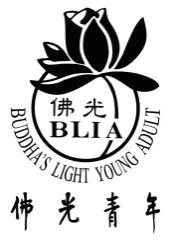 活動記要表分團：           團長：         記錄人：        日期：   /   /    團長覆核：                 秘書：                  記錄人：          序日期主題類別活  動  說  明地點活動實際人數本會參與人數工作人員人數附件1□文化教育□慈善弘揚□共修會議□聯誼交流2□文化教育□慈善弘揚□會議共修□聯誼交流4□文化教育□慈善弘揚□會議共修□聯誼交流5□文化教育□慈善弘揚□會議共修□聯誼交流